POUK NA DALJAVOVideokonferenca: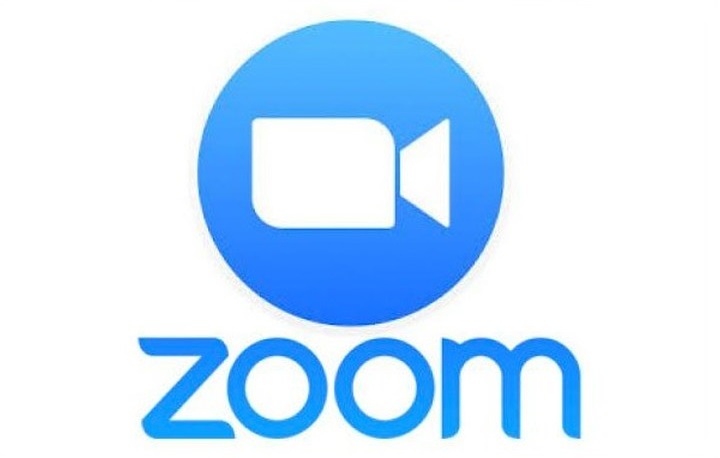 Prijavi se s svojim imenom in priimkom, ne z vzdevkom. Ne slikaj, ne snemaj učiteljev in sošolcev med video razlago.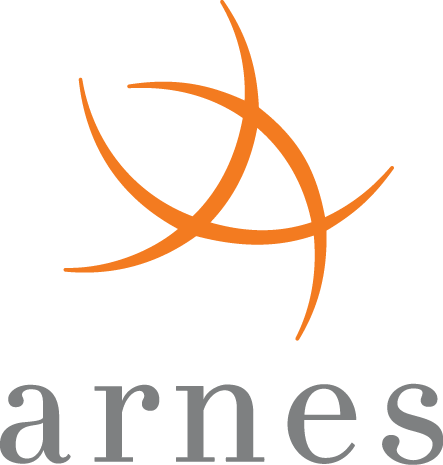 Spletne učilnice:Redno spremljaj navodila in gradiva v šolskih spletnih učilnicah. Bodi pozoren/a, da vse naloge oddaš pravočasno. 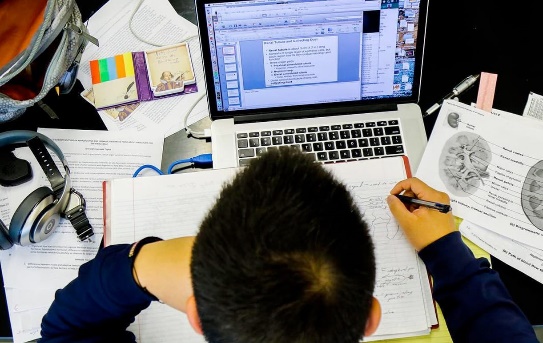 Odnos do dela:Pomembno je, da sodeluješ, poslušaš razlago, opravičiš svojo odsotnost in ne motiš pouka (zvoki v ozadju). 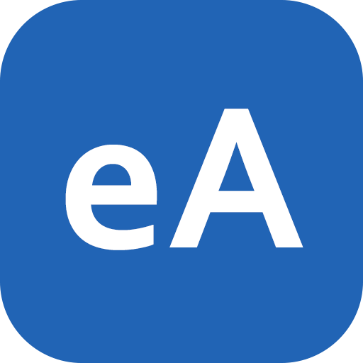 Komunikacija z učiteljem:Za komunikacijo z učiteljem in delo uporabljaj izključno šolsko e-pošto (e-asistent). 